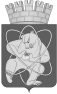 Городской округ«Закрытое административно – территориальное образование  Железногорск Красноярского края»АДМИНИСТРАЦИЯ ЗАТО г. ЖЕЛЕЗНОГОРСКПОСТАНОВЛЕНИЕ     ____  ______ 2022                                                                                                                     № _________г. ЖелезногорскОб утверждении Программы профилактики рисков причинения вреда (ущерба) охраняемым законом ценностям при осуществлении муниципального лесного контроля на территории ЗАТО ЖелезногорскВ соответствии с Федеральным законом от 06.10.2003 № 131-ФЗ «Об общих принципах организации местного самоуправления в Российской Федерации», Лесным кодексом Российской Федерации от 04.12.2006 № 200-ФЗ, Федеральным законом от 31.07.2020 № 248-ФЗ «О государственном контроле (надзоре) и муниципальном контроле в Российской Федерации», постановлением Правительства Российской Федерации от 25.06.2021 №990 «Об утверждении Правил разработки и утверждения контрольными (надзорными) органами программы профилактики рисков причинения вреда (ущерба) охраняемым законом ценностям», решением Совета депутатов ЗАТО г. Железногорск от 28.09.2021 №  11-116р «Об утверждении положения о муниципальном лесном контроле на территории ЗАТО Железногорск», Уставом ЗАТО Железногорск,ПОСТАНОВЛЯЮ:1. Утвердить Программу профилактики рисков причинения вреда (ущерба) охраняемым законом ценностям при осуществлении муниципального лесного контроля на территории ЗАТО Железногорск на 2023 год согласно приложению.2. Управлению внутреннего контроля Администрации ЗАТО г. Железногорск (В.Г. Винокурова) довести настоящее постановление до сведения населения через газету «Город и горожане».3. Отделу общественных связей Администрации ЗАТО г. Железногорск (И.С.  Архипова) разместить настоящее постановление на официальном сайте городского округа «Закрытое административно-территориальное образование Железногорск Красноярского края» в информационно-телекоммуникационной сети «Интернет».4. Контроль над исполнением настоящего постановления оставляю за собой.5. Настоящее постановление вступает в силу после его официального опубликования.Глава ЗАТО г. Железногорск							        И. Г. КуксинПриложениек постановлению Администрации ЗАТО г. Железногорскот _________2022 № ___________ПРОГРАММАпрофилактики рисков причинения вреда (ущерба) охраняемым законом ценностям при осуществлении муниципального лесного контроля на территории ЗАТО Железногорск на 2023 год1. Анализ текущего состояния осуществления вида контроля, описание текущего уровня развития профилактической деятельности контрольного (надзорного) органа, характеристика проблем, на решение которых направлена программа профилактикиВид муниципального контроля: муниципальный лесной контроль (далее — Муниципальный контроль).Порядок осуществления Муниципального контроля на территории ЗАТО Железногорск установлен решением Совета депутатов ЗАТО	г. Железногорск от 28.09.2021	№	11-116Р «Об утверждении Положения о муниципальном лесном контроле на территории ЗАТО Железногорск».1.2. Предметом Муниципального контроля на территории муниципального образования является соблюдение обязательных требований:а) в области обеспечения охраны и защиты лесных участков;б) в области использования лесных участков по целевому назначению;в) правомерности занятия и использования лесных участков;г) в области своевременного освобождения лесных участков по окончании срока их аренды;д) предусмотренных лесохозяйственным регламентом;е) в области соблюдения правил пожарной безопасности в лесах, а также выполнения мероприятий по пожарной безопасности;ж) в области контроля за реализацией проектов освоения лесов.Предметом муниципального лесного контроля также является исполнение решений, принимаемых по результатам контрольных мероприятий.Муниципальный контроль осуществляется посредством профилактики нарушений обязательных требований, организации и проведения контрольных мероприятий, принятия предусмотренных законодательством Российской Федерации мер по пресечению, предупреждению и (или) устранению последствий выявленных нарушений обязательных требований.Контрольным органом, наделенным полномочиями по осуществлению муниципального контроля, определена Администрация закрытого административно-территориального образования город Железногорск (далее - Администрация ЗАТО г. Железногорск, Контрольный орган).Муниципальный контроль осуществляется в отношении граждан, в том числе осуществляющих деятельность в качестве индивидуальных предпринимателей, организаций, в том числе коммерческих и некоммерческих организаций любых форм собственности и организационно-правовых форм (далее — Контролируемые лица).Профилактические мероприятия проводятся Контрольным органом в целях стимулирования добросовестного соблюдения обязательных требований контролируемыми лицами и направлены на снижение риска причинения вреда (ущерба), а также являются приоритетным по отношению к проведению контрольных мероприятий. Профилактические мероприятия осуществляются на основании настоящей Программы профилактики рисков причинения вреда (ущерба) охраняемым законом ценностям (далее — Программа профилактики).В 2022 году профилактическая деятельность осуществлялась в соответствии с Программой профилактики нарушений обязательных требований при осуществлении муниципального лесного контроля на 2022 год, утвержденной постановлением Администрации ЗАТО г. Железногорск от 23.12.2021 № 2377.За указанный период плановые проверки соблюдения действующего законодательства в области лесных отношений не проводились. Нарушения обязательных требований в указанной сфере, представляющие непосредственную угрозу причинения вреда жизни и тяжкого вреда здоровью граждан, по фактам причинения вреда жизни и тяжкого вреда здоровью граждан не выявлялись.Проведены следующие профилактические мероприятия:Размещены на официальном сайте городского округа «Закрытое административно-территориальное образование Железногорск Красноярского края» и поддерживались в актуальном состоянии:а) перечень обязательных требований, соблюдение которых оценивается при осуществлении Муниципального контроля.б) перечень нормативных правовых актов, содержащих обязательные требования, соблюдение которых оценивается при осуществлении Муниципального контроля.в) тексты нормативных правовых актов или их отдельных частей, содержащих обязательные требования, оценка соблюдения которых оценивается при осуществлении Муниципального контроля.г) перечень нормативных правовых актов, регулирующих осуществление Муниципального контроля на территории ЗАТО Железногорск.д) справочная информация об органе местного самоуправления, уполномоченном на осуществление Муниципального контроля.Осуществлялось информирование юридических лиц, индивидуальных предпринимателей, граждан по вопросам соблюдения обязательных требований, требований, установленных муниципальными правовыми актами, путем проведения разъяснительной работы специалистами при личном приеме граждан, индивидуальных предпринимателей, представителей юридических лиц, а также путем подготовки письменных ответов на обращения.Предостережения о недопустимости нарушения обязательных требований не выдавались. 2. Цели и задачи реализации программы профилактики2.1. Программа профилактики направлена на достижение следующих основных целей:а) стимулирование добросовестного соблюдения обязательных требований всеми контролируемыми лицами.б) устранение условий, причин и факторов, способных привести к нарушениям обязательных требований и (или) причинению вреда (ущерба) охраняемым законом ценностям.в) создание условий для доведения обязательных требований до контролируемых лиц, повышение информированности о способах их соблюдения.2.2. Задачами Программы профилактики являются:а) укрепление системы профилактики нарушений рисков причинения вреда (ущерба) охраняемым законом ценностям.б) повышение правосознания и правовой культуры юридических лиц, индивидуальных предпринимателей и граждан.в) оценка возможной угрозы причинения вреда (ущерба) охраняемым законом ценностям, выработка и реализация профилактических мер, способствующих ее снижению.г) выявление факторов угрозы причинения, либо причинения вреда (ущерба) охраняемым законом ценностям, причин и условий, способствующих нарушению обязательных требований, определение способов устранения или снижения угрозы.Перечень профилактических мероприятий,сроки (периодичность) их проведения4. Показатели результативности и эффективности Программы профилактики Реализация Программы профилактики способствует:- увеличению доли контролируемых лиц, соблюдающих обязательные требования законодательства Российской Федерации в сфере лесного законодательства; - повышению качества предоставляемых услуг в сфере лесного законодательства;- развитию системы профилактических мероприятий, проводимых Контрольным органом.Для оценки мероприятий по профилактике нарушений и в целом настоящей Программы профилактики устанавливаются следующие отчетные показатели:- количество объявленных предостережений о недопустимости нарушения обязательных требований;- количество проведенных консультирований контролируемых лиц и их представителей.№ п/пНаименование формы мероприятияСрок (периодичность) проведения мероприятияОтветственное должностное лицоИнформированиеИнформированиеИнформированиеИнформирование1.1Размещение на официальном сайте городского округа «Закрытое административно-территориальное образование город Железногорск Красноярского края» в информационно-телекоммуникационной сети «Интернет» www.admk26.ru, в средствах массовой информации, через личные кабинеты контролируемых лиц в государственных информационных системах (при их наличии) и в иных формах:-  текстов нормативных правовых актов, регулирующих осуществление Муниципального контроля;- сведений об изменениях, внесенных в нормативные правовые акты, регулирующие осуществление Муниципального контроля, о сроках и порядке их вступления в силу;- перечня нормативных правовых актов с указанием структурных единиц этих актов, содержащих обязательные требования, оценка соблюдения которых является предметом Муниципального контроля, а также информации о мерах ответственности, применяемых при нарушении обязательных требований, с текстами в действующей редакции;- настоящей Программы;- исчерпывающего перечня сведений, которые могут запрашиваться контрольным органом у Контролируемого лица;- сведений о способах получения консультаций по вопросам соблюдения обязательных требований;- сведений о применении контрольным органом мер стимулирования добросовестности контролируемых лиц;- сведений о порядке досудебного обжалования решений контрольного органа, действий (бездействия) его должностных лиц;- докладов о Муниципальном контроле;- иных сведений, предусмотренных нормативными правовыми актами Российской Федерации, нормативными правовыми актами Красноярского края, муниципальными правовыми актамиПостоянно в целях поддержания в актуальном состоянииУправление городского хозяйства2. Объявление предостережения  о недопустимости нарушения обязательных требований2. Объявление предостережения  о недопустимости нарушения обязательных требований2. Объявление предостережения  о недопустимости нарушения обязательных требований2. Объявление предостережения  о недопустимости нарушения обязательных требований2.1Выдача Контролируемому лицу предостережения о недопустимости нарушения обязательных требований в случае наличия у Контрольного органа сведений о готовящихся нарушениях обязательных требований и (или) в случае отсутствия подтверждения данных о том, что нарушение обязательных требований причинило вред (ущерб) охраняемым законом ценностям либо создало угрозу причинения вреда (ущерба) охраняемым законом ценностямНе позднее 30 дней со дня получения сведений о готовящихся нарушениях обязательных требований и (или) в случае отсутствия подтверждения данных о том, что нарушение обязательных требований причинило вред (ущерб) охраняемым законом ценностям либо создало угрозу причинения вреда (ущерба) охраняемым законом ценностямУправление городского хозяйства3. Консультирование3. Консультирование3. Консультирование3. Консультирование3.1Консультирование по телефону, посредством видео-конференц-связи, на личном приеме, либо в ходе проведения профилактических мероприятий, контрольных мероприятий по вопросам:- организации и осуществлении Муниципального контроля;- порядка осуществления профилактических, контрольных мероприятий, установленных Положением о муниципальном контроле.В течение года (при наличии оснований)Управление городского хозяйства